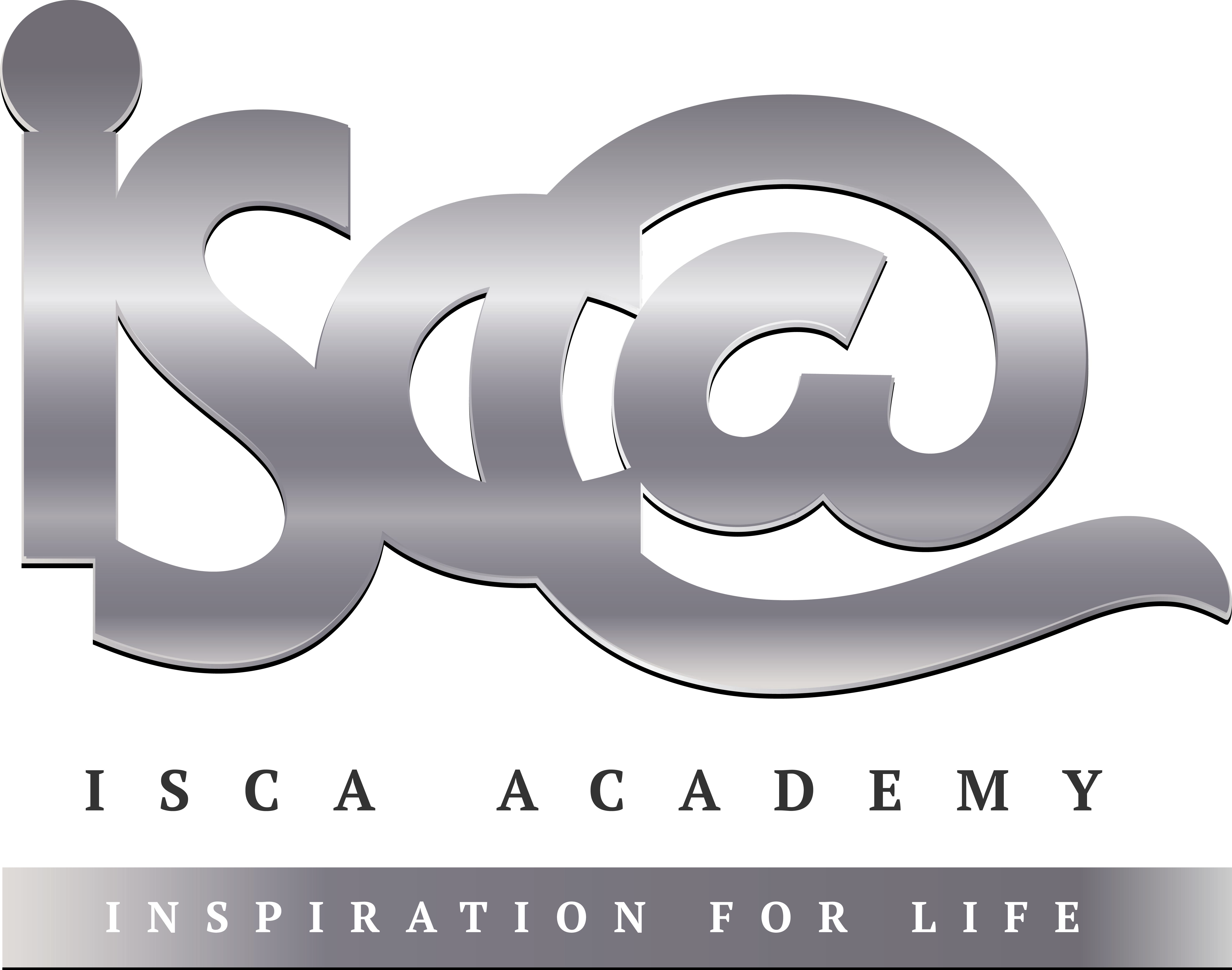 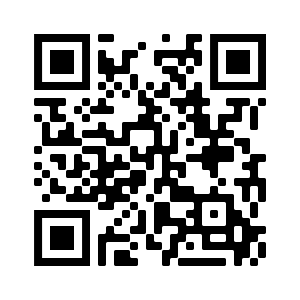 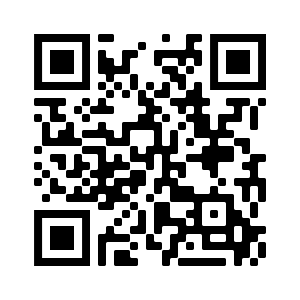 Strategy: Role Play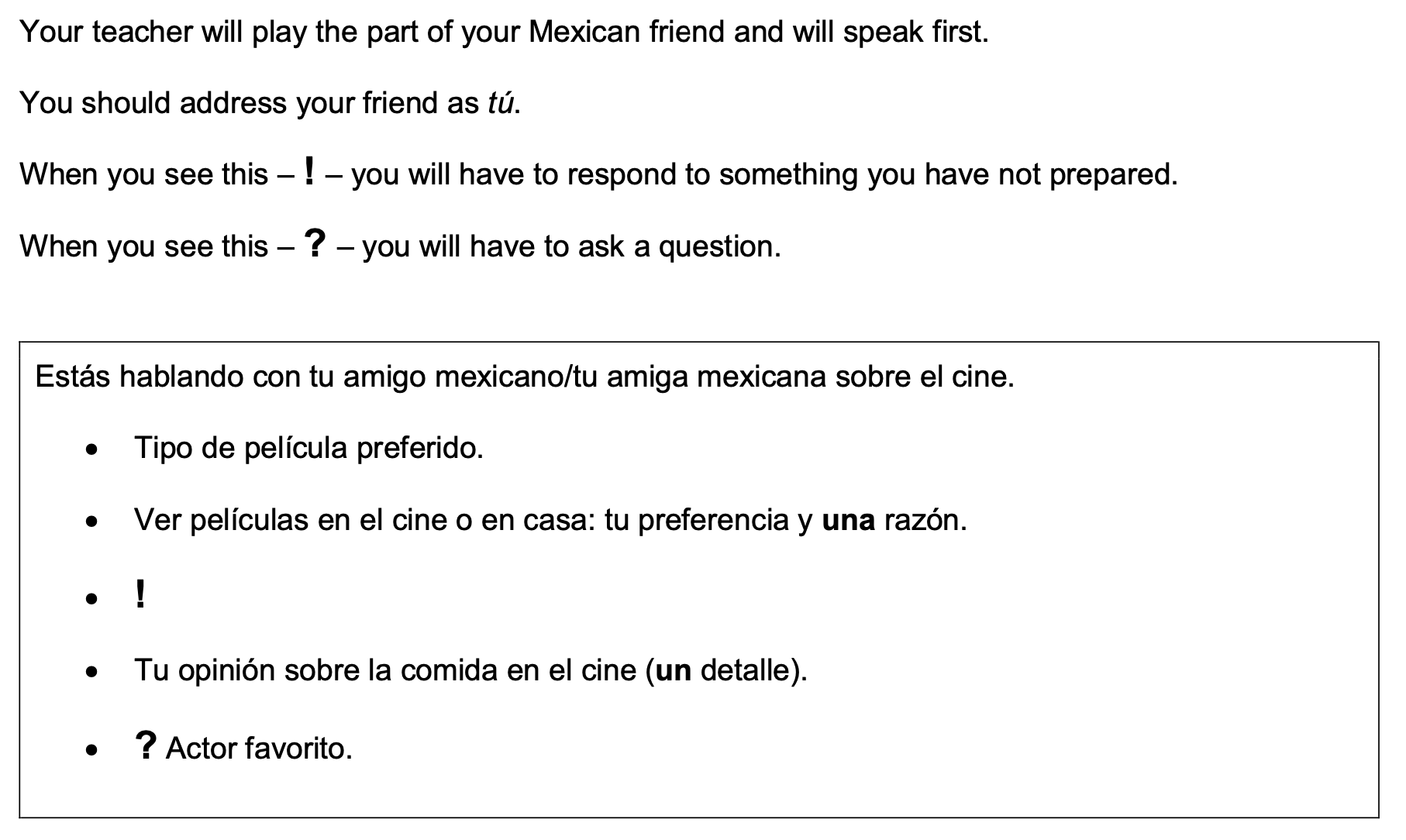 Highlight the context.  Where are you?  Who are you talking to?______________________________________________________________________________Translate the bullets into English (do this above).Draft a response in Spanish using FULL sentences each time.___________________________________________________________________________________________________________________________________________________________________________________________________________________________________________________________________________________________________________________________________________________________________________________________________________________________________________________________________________________________________________________________________________________________________________________________________________________________________________________________________________________________________________________________________________________________________________________________________________________Week 3 – Opinions self-testWeek 3 – Opinions self-testI think thatthe bad thingfrom my point of viewI hate (x2)too much, too many the good thingI likea lot, much, manyI have to sayquite, a few, enough, quite a bitI prefer It seems to meI would say thatI don’t likelittle, not much, fewI believe thatas for